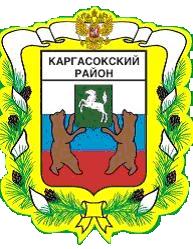 МУНИЦИПАЛЬНОЕ ОБРАЗОВАНИЕ «Каргасокский район»ТОМСКАЯ ОБЛАСТЬДУМА КАРГАСОКСКОГО РАЙОНАДума Каргасокского района  РЕШИЛА:РЕШЕНИЕРЕШЕНИЕРЕШЕНИЕ24.12.2014№  327с. Каргасокс. КаргасокО признании утратившим силу Решения Думы Каргасокского района от 07.04.2009 № 475 «Об утверждении тарифов на перевозку пассажиров речным транспортом Муниципальным унитарным автотранспортным предприятием Муниципального образования «Каргасокский район»В соответствии с Положением о порядке установления тарифов на работы (услуги) муниципальных предприятий и учреждений муниципального образования "Каргасокский район", утвержденным решением Думы Каргасокского района от 22.09.2010 № 580,Признать утратившим силу решение Думы Каргасокского района от 07.04.2009 № 475 «Об утверждении тарифов на перевозку пассажиров речным транспортом Муниципальным унитарным автотранспортным предприятием Муниципального образования «Каргасокский район».Официально опубликовать настоящее Решение Думы в порядке установленном Уставом муниципального образования "Каргасокский район".Контроль за исполнением настоящего решения возложить на правовой комитет Думы Каргасокского района.Председатель ДумыКаргасокского районаВ.А. ПротазовГлава Каргасокского районаА.П.Ащеулов